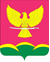 СОВЕТ НОВОТИТАРОВСКОГОСЕЛЬСКОГО ПОСЕЛЕНИЯ ДИНСКОГО РАЙОНАРЕШЕНИЕот 20.05.2021                                                                            № 119-31/04О согласовании передачи муниципального движимого имущества в безвозмездное пользование МВД России по Динскому району         В соответствии с Федеральным законом от 06.10.2003 № 131-ФЗ «Об общих принципах организации местного самоуправления в Российской Федерации», Уставом Новотитаровского сельского поселения Динского района, решением Совета Новотитаровского сельского поселения Динского района № 156-28/02 от 22.12.2011 «Об утверждении Положения о порядке владения, управления и распоряжения объектами муниципальной собственности Новотитаровского  сельского  поселения  Динского  района», на основании письма начальника финансового управления администрации муниципального образования Динской район от 10.02.2021 № 02-13/144, Совет  Новотитаровского  сельского  поселения  Динского  района,    р е ш и л:Согласовать передачу муниципального движимого имущества, находящегося в оперативном управлении муниципального казенного учреждения «По обеспечению хозяйственного обслуживания органов местного самоуправления Новотитаровского сельского поселения Динского района» в безвозмездное пользование МВД России по Динскому району (прилагается).2.	Разместить настоящее решение на официальном сайте администрации Новотитаровского сельского поселения Динского района – www.novotitarovskaya.info.3. Контроль за выполнением настоящего решения возложить на комиссию по вопросам собственности, ЖКХ и благоустройству Совета Новотитаровского сельского поселения Динского района (Никитенко) и администрацию Новотитаровского сельского поселения Динского района (Кошман).4. Решение вступает в силу со дня его подписания.Председатель Совета Новотитаровского сельского поселения                                           К.А. ПрокофьевПРИЛОЖЕНИЕ к решению СоветаНовотитаровского сельскогопоселения Динского районаот 20.05.2021 г. № 119-31/04Перечень муниципального движимого имущества, находящегося в оперативном управлении муниципального казенного учреждения «По обеспечению хозяйственного обслуживания органов местного самоуправления Новотитаровского сельского поселения Динского района», передаваемого в безвозмездное пользование МВД России по Динскому району№ п/пНаименование имуществаДата ввода в эксплуатациюБалансовая стоимость, в руб.1Автоматизированное рабочее место 1 ,в состав входит: 1. Монитор PHILIPS(s\n ZV0A2052009126),цвет черный; диагональ-50см; 2.Системный блок i3-9100/8Gb/240Gb/400W3. Комплект: клавиатура + мышь Oklick 600M, цвет черный, USB4.ИБП IPPON Back Basic 650 Euro 360Bт 650ВА, цвет черный202137010,002Автоматизированное рабочее место 2 ,в состав входит: 1. Монитор PHILIPS(s\n ZV0A2052008093),цвет черный; диагональ-50см; 2.Системный блок i3-9100/8Gb/240Gb/400W3. Комплект: клавиатура + мышь Oklick 600M, цвет черный, USB4.ИБП IPPON Back Basic 650 Euro 360Bт 650ВА, цвет черный202137010,003Автоматизированное рабочее место 3 ,в состав входит: 1. Монитор PHILIPS(s\n ZV0A2052009127),цвет черный; диагональ-50см; 2.Системный блок i3-9100/8Gb/240Gb/400W3. Комплект: клавиатура + мышь Oklick 600M, цвет черный, USB4.ИБП IPPON Back Basic 650 Euro 360Bт 650ВА, цвет черный(N05520GC802809)202137010,004Автоматизированное рабочее место 4 ,в состав входит: 1. Монитор PHILIPS(s\n ZV0A2052009128),цвет черный; диагональ-50см; 2.Системный блок i3-9100/8Gb/240Gb/400W3. Комплект: клавиатура + мышь Oklick 600M, цвет черный, USB4.ИБП IPPON Back Basic 650 Euro 360Bт 650ВА, цвет черный(N05520GCТ02811)202137010,005Автоматизированное рабочее место 5  ,в состав входит: 1. Монитор PHILIPS(s\n ZV0A2052008088),цвет черный; диагональ-50см; 2.Системный блок i3-9100/8Gb/240Gb/400W3. Комплект: клавиатура + мышь Oklick 600M, цвет черный, USB4.ИБП IPPON Back Basic 650 Euro 360Bт 650ВА, цвет черный(N05520GCН02812)202137010,006Автоматизированное рабочее место 5  ,в состав входит: 1. Монитор PHILIPS(s\n ZV0A2052008088),цвет черный; диагональ-50см; 2.Системный блок i3-9100/8Gb/240Gb/400W3. Комплект: клавиатура + мышь Oklick 600M, цвет черный, USB4.ИБП IPPON Back Basic 650 Euro 360Bт 650ВА, цвет черный(N05520GCН02812)202137010,007МФУ (1) Pantum M6500  S/N CE5A19764920219300,008МФУ (2)  Pantum M6500  S/N CE5A19768020219300,009МФУ (3)  Pantum M6500  S/N CE5A19764320219300,00